   Martes, 12 de marzo, a las 11:00 horas, en el Ilustre Colegio Oficial de Médicos de MadridPresentan una radiografía del incremento de las agresiones a los profesionales sanitarios madrileños en los últimos añosLos Colegios Profesionales sanitarios, integrados en Unión Interprofesional de la Comunidad de Madrid (UICM), realizan este análisis, coincidiendo con el “Día Europeo contra las agresiones a profesionales sanitarios”.Durante el encuentro, representantes de distintos Colegios Profesionales que integran la Comisión de Sanidad de UICM expondrán datos concretos y presentarán la campaña para sensibilizar a la Sociedad madrileña frente a dichas agresiones.Madrid, 6 de marzo de 2024.- Unión Interprofesional de la Comunidad de Madrid, a través de su Comisión de Sanidad, presentará el próximo martes 12 de marzo, una radiografía del incremento en los últimos años de las agresiones a los profesionales del ámbito sanitario colegiados en la Comunidad de Madrid. El acto tendrá lugar a las 11:00 horas en el Ilustre Colegio Oficial de Médicos de Madrid, localizado en la calle Santa Isabel, 51. Marisol Ucha, presidenta del Colegio Oficial de Odontólogos y Estomatólogos de la           I Región, responsable de la Comisión de Sanidad y vocal de la Junta Directiva de UICM, se encargará de presentar el cartel de la campaña.Además, durante el encuentro, se pondrá sobre la mesa el problema del incremento de estas agresiones tras la pandemia. Mar Rocha, portavoz y tesorera del Ilustre Colegio Oficial de Enfermería de Madrid; José Antonio Valero-Sánchez-Concha y Rafael Ortega Gómez, respectivamente, tesorero y vocal de Médicos de Atención Primaria del Ilustre Colegio Oficial de Médicos de Madrid; y Oscar López, vicepresidente 1º del Colegio Oficial de Farmacéuticos de Madrid, aportarán datos al respecto y darán su testimonio, a través de la experiencia de sus respectivos colectivos.Asimismo, Timanfaya Hernández, vicedecana del Colegio Oficial de la Psicología de Madrid analizará, desde el punto de vista de su profesión, qué está sucediendo para que la Sociedad esté “atacando” a estos profesionales que se encargan de su cuidado y bienestar.Sobre UICM y la Comisión de Sanidad de la mismaUnión Interprofesional de la Comunidad de Madrid (UICM) es una Asociación sin ánimo de lucro que agrupa a los Colegios Profesionales originarios de esta Comunidad, así como a aquellos Colegios Nacionales que tienen su sede en la misma.Actualmente, UICM está integrada por 42 Colegios Profesionales que representan a cerca de 400.000 profesionales colegiados de las áreas de Ciencias, Economía, Jurídica, Sanidad, Social y Técnica.En el seno de UICM, desde el año 2000 está constituida una Comisión de Sanidad integrada por 17 Colegios Profesionales, en concreto: Biólogos, Dietistas-Nutricionistas, Enfermería, Farmacéuticos, Fisioterapeutas, Higienistas Dentales, Logopedas, Médicos, Odontólogos y Estomatólogos, Ópticos-Optometristas, Podología, Protésicos Dentales, Psicología, Químicos, Terapeutas Ocupacionales, Trabajo Social y Veterinarios, que representan a cerca de 175.000 profesionales que ejercen una actividad sanitaria o asistencial, y en la misma se abordan todos aquellos temas comunes que atañen a su ámbito de actuación, colaborando, igualmente, con las distintas Instituciones y estamentos de nuestra Comunidad.Contacto de Prensa: Miriam Aragonés: Dpto. Secretaría Técnica – email: secretariatecnica@uicm.org Virginia Carretero: 91 545 097 // 667 148 351Con la colaboración de: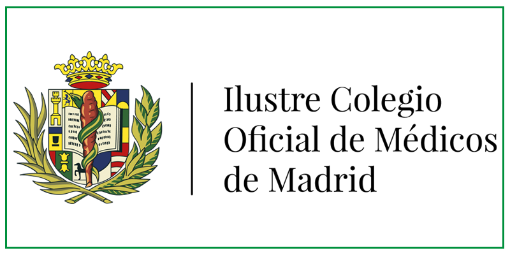 